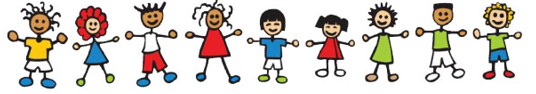 Welcome back! I hope you all enjoyed the Easter holidays! Our first topic this term is ‘Down in the Woods’ and I have attached an overview of our learning for this term. 